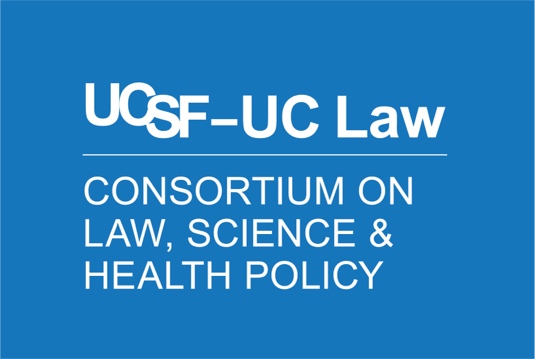 Application to Serve as a Member of the Consortium Advisory BoardName: Current title, affiliation, position, or role: Board Member slot you seek to fill (you may indicate more than one if you believe you could fit in more than one category):UC Law Faculty/PI/Health Care/Campus LeaderCurrent or Former UCSF student, learner, or traineeCurrent or Former UC Law student, learner, or traineeCommunity MemberPlease tell us why you are interested in serving as a Consortium Advisory Board member. Please tell us about your previous experience, knowledge, and/or interest in health justice. This can be any kind of experience or knowledge, however gained (e.g. professional, lived, educational, etc).In your opinion, what role can or should academic institutions have in advancing health justice? Please tell us about any previous experience you may have providing service, consultation, and/or leadership to an organization. This may be on previous boards, committees, church organizations, student organizations, coalitions, or others. Please tell us what experiences, ideas, and/or skills you would like to contribute to the Consortium Advisory Board.
Serving on the CAB requires that you commit to attending four quarterly meetings per year for two years, starting July 2024. Additionally, you would be expected to engage with us as needed between those meetings. Meetings will be held on the following schedule, with more specific dates to be chosen according to CAB member availability:July 2024September 2024February 2025April 2025July 2025September 2025February 2026April 2026Please confirm that you are able to commit to attending quarterly CAB meetings and can otherwise fulfill the duties of a Board role. Board member duties and expectations are described in the Terms of Reference document.Please tell us anything else you think we should know in considering you for this position. Feel free to attach or send other materials you think we should consider, such as a cv, resume, biosketch, newspaper article about you, link to your website, etc.